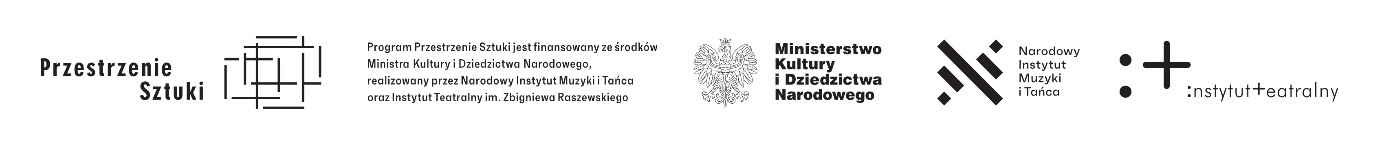 Kielecki Teatr TańcaPlac St. Moniuszki 2B, 25-334 Kielcewww.ktt.pl ; e-mail: sekretariat@ktt.pltel. 41 367 67 12; kom. 534 883 737PRZESTRZENIE SZTUKI – KIELCEPROJEKT PT. „LALKI TAŃCZĄ”OTWARTY NABÓR / OPEN CALL DLA PARY : TANCERKA i TANCERZFORMULARZ ZGŁOSZENIOWY(PROSZĘ PODKREŚLIĆ WYBRANĄ KATEGORIĘ)KATEGORIA NR 1taniec węgierski, taniec czeski, taniec ukraiński;KATEGORIA NR 2taniec niemiecki, taniec japoński lub inny taniec Dalekiego Wschodu, taniec mołdawski;Uwaga! Termin zgłoszeń mija 31 sierpnia 2022 r.Imię i nazwisko tancerki I tancerza:Adres e-mail tancerki i tancerza:Numer telefonu tancerki i tancerza:Data urodzenia tancerki i tancerza:Numer dowodu osobistego lub paszportu tancerki i tancerza (konieczna jest rezydencja podatkowa w Polsce):Numer PESEL tancerki i tancerza:Adres zamieszkania tancerki i tancerza:Krótka notka zawodowa o parze od 2000 do 4000 znaków: Załączamy do e-maila:zdjęcie pary:portfolio artystyczne w postacji plików audio – video lub linków do plików z przygotowaną choreografią.Zaproszenia i informacje przesyłane droga mailową:"Wyrażam zgodę na otrzymywanie na adres elektroniczny wskazany w niniejszym formularzu lub nowe adresy wskazane w terminie późniejszym, comiesięcznych zaproszeń i informacji o imprezach, konkursach, warsztatach, festiwalach, przeglądach filmowych w Polsce i na świecie oraz innych projektach edukacyjno-kulturalnych realizowanych przez Kielecki Teatr Tańca (przesyłane treści nie stanowią informacji handlowych)."TAK / NIE  (niepotrzebnie skreślić) Wyrażam zgodę na przetwarzanie moich danych osobowych w zakresie wskazanym w formularzu zgłoszeniowym do projektu pn. „Lalki tańczą” ogłoszonego przez Kielecki Teatr Tańca w ramach realizowanego Programu "Przestrzenie Sztuki" - do celu jakim jest przeprowadzenie tego projektu oraz do upubliczniania mojego imienia i nazwiska w związku z jego realizacją. TAK / NIE (niepotrzebne skreślić)